Продолжить работу над пением с листа песен военных лет.                                                                                                                                                    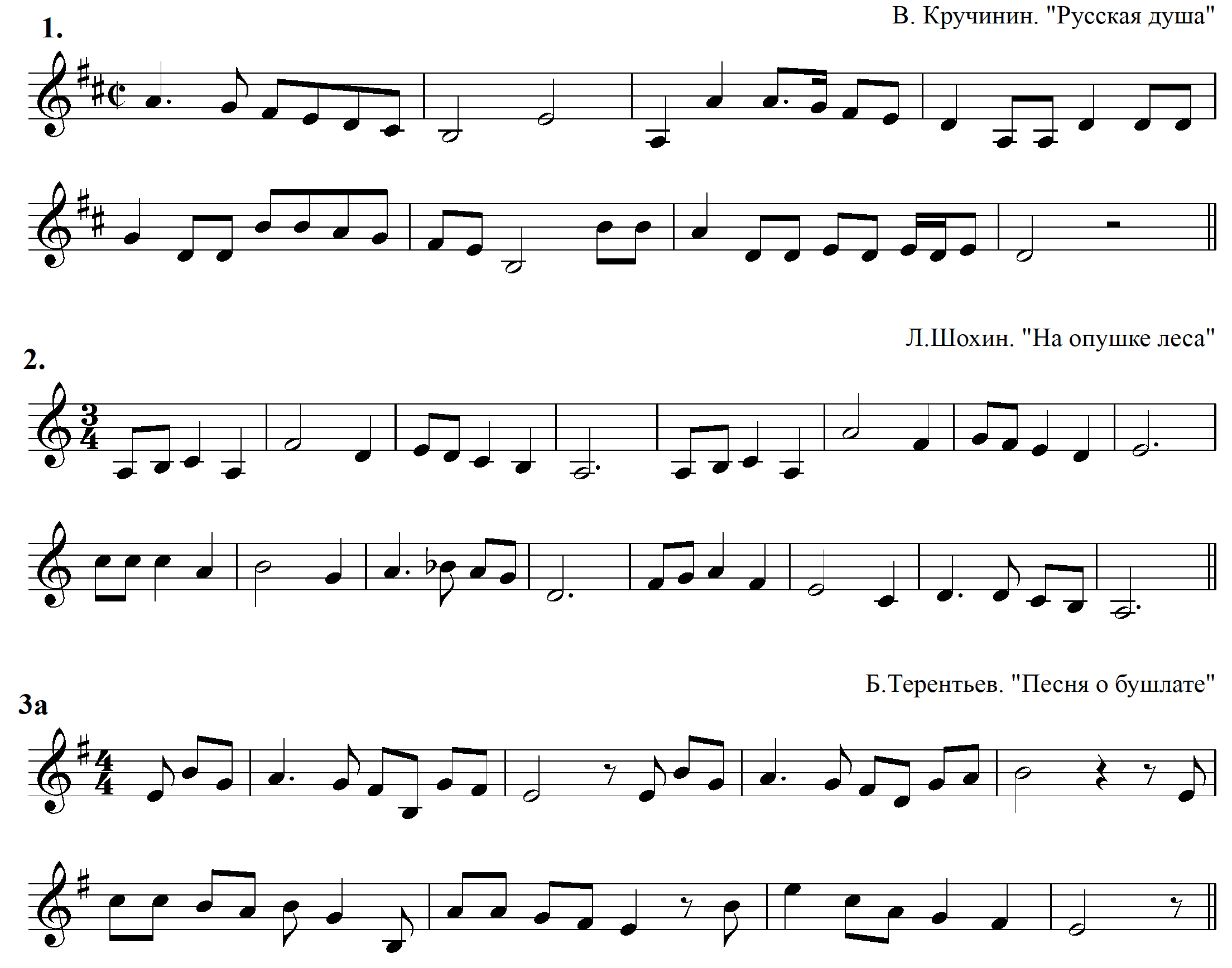 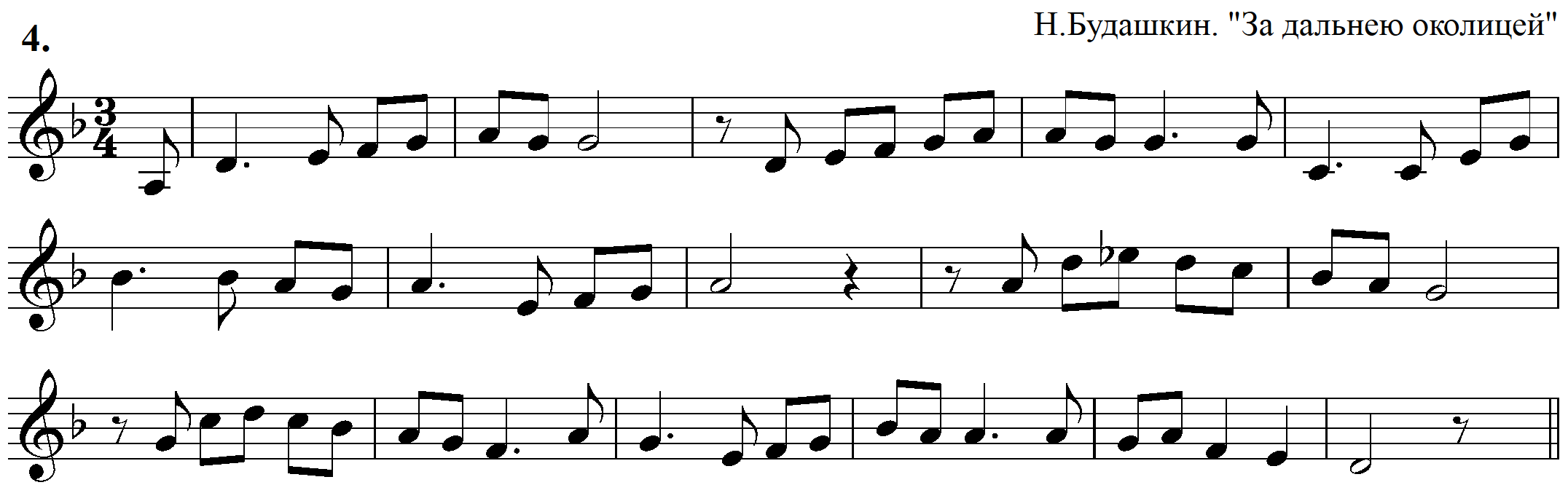 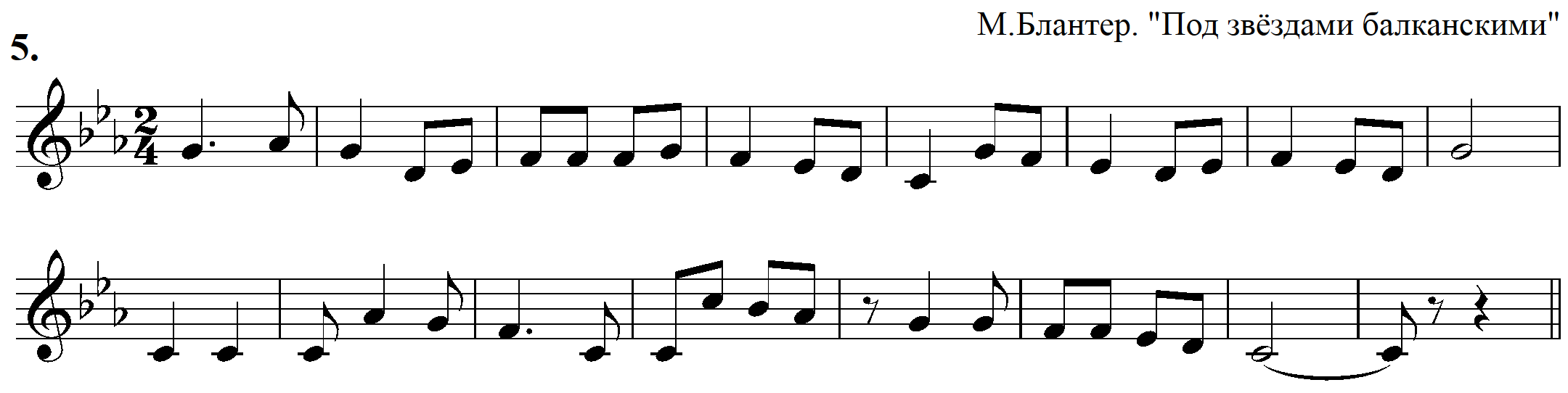 Слуховой анализ.  10 тактов отдельных элементов по два проигрывания. Диктант  D-dur (Русяева 34)Подготовка к экзамену. Интонационные упражнения петь регулярно в выбранной тональности, от выбранного звука. ПЕНИЕ В ТОНАЛЬНОСТИ                                       ПЕНИЕ ОТ ЗВУКАПрислать задания 2, пение заданий 3 в какой-либо одной тональности, от звука вверх+вниз к 14.05.20.ПреподавательЮшкова Елена ВалентиновнаУчебная дисциплинаСольфеджиоСпециальность53.02.04 Вокальное искусство     Курс 1Дата занятия07.05.2020Тема Мелодии Победы (продолжение). Интонационные упражнения.ступениинтервалыаккордыEs, FI  IV  III  VI  V   II   Iб.6   ч.5   ум.5   б.3V     VI     VII      IT   S64  MVII7  TEs, FI  VI  I  V  II  VII  I  б.3    м.7   ув.4   м.6         I       V      IV     III  T  S6  Т64   D  D7 T  hI VII  I  VI  V  III #VII  Iч.8  м.7  ум.5  ум.7  ч.5I       I        II  #VII      It6  D64   t6   s64  УмVII7  tвверх от звуков  h,  cвверх от звуков  d, eвниз от звуков  h,  dч.5,  б.6,  Б64,  Б6м.2,  ч.4,  Б6,  М64м.2,  ч.4,  Б6,  М64ч.4,  м.2,  М6 ,  М53  б.3,  м.2,  Б64,  М6м.3,  б.6 , Б6,  Б53м.3,  б.6 ,  М53,  Б6ч.5,  м.7,  Б6 ,  Б64б.3,  м.2,  Б64,  М6ч.4,   м.7,   М6 ,  М64ч.5,  б.7,  М6,  М64ч.4,   м.7,   М6 ,  М64ч.5,  м.2,  М6 ,  М64  м.3,  б.6 , Б6,  Б53ч.5,  м.2,  М6 ,  М64  